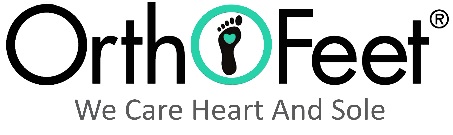 www.orthofeetonline.comwww.orthofeetonline.comwww.orthofeetonline.comwww.orthofeetonline.comwww.orthofeetonline.comwww.orthofeetonline.comwww.orthofeetonline.comwww.orthofeetonline.comwww.orthofeetonline.comwww.orthofeetonline.comwww.orthofeetonline.comwww.orthofeetonline.comwww.orthofeetonline.comwww.orthofeetonline.comwww.orthofeetonline.comwww.orthofeetonline.comwww.orthofeetonline.comwww.orthofeetonline.com152A Veterans Drive, Northvale, NJ 07647Tel:  201-767-6224  ■  800-524-2845Fax: 201-767-6748  152A Veterans Drive, Northvale, NJ 07647Tel:  201-767-6224  ■  800-524-2845Fax: 201-767-6748  152A Veterans Drive, Northvale, NJ 07647Tel:  201-767-6224  ■  800-524-2845Fax: 201-767-6748  152A Veterans Drive, Northvale, NJ 07647Tel:  201-767-6224  ■  800-524-2845Fax: 201-767-6748  152A Veterans Drive, Northvale, NJ 07647Tel:  201-767-6224  ■  800-524-2845Fax: 201-767-6748  152A Veterans Drive, Northvale, NJ 07647Tel:  201-767-6224  ■  800-524-2845Fax: 201-767-6748  152A Veterans Drive, Northvale, NJ 07647Tel:  201-767-6224  ■  800-524-2845Fax: 201-767-6748  152A Veterans Drive, Northvale, NJ 07647Tel:  201-767-6224  ■  800-524-2845Fax: 201-767-6748  152A Veterans Drive, Northvale, NJ 07647Tel:  201-767-6224  ■  800-524-2845Fax: 201-767-6748  152A Veterans Drive, Northvale, NJ 07647Tel:  201-767-6224  ■  800-524-2845Fax: 201-767-6748  152A Veterans Drive, Northvale, NJ 07647Tel:  201-767-6224  ■  800-524-2845Fax: 201-767-6748  152A Veterans Drive, Northvale, NJ 07647Tel:  201-767-6224  ■  800-524-2845Fax: 201-767-6748  152A Veterans Drive, Northvale, NJ 07647Tel:  201-767-6224  ■  800-524-2845Fax: 201-767-6748  152A Veterans Drive, Northvale, NJ 07647Tel:  201-767-6224  ■  800-524-2845Fax: 201-767-6748  152A Veterans Drive, Northvale, NJ 07647Tel:  201-767-6224  ■  800-524-2845Fax: 201-767-6748  152A Veterans Drive, Northvale, NJ 07647Tel:  201-767-6224  ■  800-524-2845Fax: 201-767-6748  152A Veterans Drive, Northvale, NJ 07647Tel:  201-767-6224  ■  800-524-2845Fax: 201-767-6748  152A Veterans Drive, Northvale, NJ 07647Tel:  201-767-6224  ■  800-524-2845Fax: 201-767-6748  152A Veterans Drive, Northvale, NJ 07647Tel:  201-767-6224  ■  800-524-2845Fax: 201-767-6748  152A Veterans Drive, Northvale, NJ 07647Tel:  201-767-6224  ■  800-524-2845Fax: 201-767-6748  152A Veterans Drive, Northvale, NJ 07647Tel:  201-767-6224  ■  800-524-2845Fax: 201-767-6748  152A Veterans Drive, Northvale, NJ 07647Tel:  201-767-6224  ■  800-524-2845Fax: 201-767-6748  152A Veterans Drive, Northvale, NJ 07647Tel:  201-767-6224  ■  800-524-2845Fax: 201-767-6748  BIOTHOTIC ORTHOTIC ORDER FORMBIOTHOTIC ORTHOTIC ORDER FORMBIOTHOTIC ORTHOTIC ORDER FORMBIOTHOTIC ORTHOTIC ORDER FORMBIOTHOTIC ORTHOTIC ORDER FORMBIOTHOTIC ORTHOTIC ORDER FORMBIOTHOTIC ORTHOTIC ORDER FORMBIOTHOTIC ORTHOTIC ORDER FORMBIOTHOTIC ORTHOTIC ORDER FORMBIOTHOTIC ORTHOTIC ORDER FORMBIOTHOTIC ORTHOTIC ORDER FORMBIOTHOTIC ORTHOTIC ORDER FORMBIOTHOTIC ORTHOTIC ORDER FORMBIOTHOTIC ORTHOTIC ORDER FORMBIOTHOTIC ORTHOTIC ORDER FORMBIOTHOTIC ORTHOTIC ORDER FORMBIOTHOTIC ORTHOTIC ORDER FORMBIOTHOTIC ORTHOTIC ORDER FORMBIOTHOTIC ORTHOTIC ORDER FORMBIOTHOTIC ORTHOTIC ORDER FORMBIOTHOTIC ORTHOTIC ORDER FORMBIOTHOTIC ORTHOTIC ORDER FORMBIOTHOTIC ORTHOTIC ORDER FORMBIOTHOTIC ORTHOTIC ORDER FORMBIOTHOTIC ORTHOTIC ORDER FORMBIOTHOTIC ORTHOTIC ORDER FORMBIOTHOTIC ORTHOTIC ORDER FORMBIOTHOTIC ORTHOTIC ORDER FORMBIOTHOTIC ORTHOTIC ORDER FORMBIOTHOTIC ORTHOTIC ORDER FORMBIOTHOTIC ORTHOTIC ORDER FORMBIOTHOTIC ORTHOTIC ORDER FORMBIOTHOTIC ORTHOTIC ORDER FORMBIOTHOTIC ORTHOTIC ORDER FORMBIOTHOTIC ORTHOTIC ORDER FORMBIOTHOTIC ORTHOTIC ORDER FORMBIOTHOTIC ORTHOTIC ORDER FORMBIOTHOTIC ORTHOTIC ORDER FORMBIOTHOTIC ORTHOTIC ORDER FORMBIOTHOTIC ORTHOTIC ORDER FORMBIOTHOTIC ORTHOTIC ORDER FORMDate:Date:P.O. #:P.O. #:P.O. #:P.O. #:P.O. #:Customer #: Customer #: Customer #: Customer #: Customer #: Customer #: Customer #: Contact Person:Contact Person:Contact Person:Contact Person:Contact Person:Contact Person:Contact Person:Contact Person:Contact Person:Contact Person:Contact Person:Contact Person:Bill To:Bill To:Bill To:Bill To:Ship To:Ship To:Ship To:Ship To:Ship To:Ship To:Ship To:Address:Address:Address:Address:Address:Address:Address:Address:Address:Address:Address:Address:Address:Address:Address:Address:Address:Address:Address:Address:Address:Address:Address:Address:Address:Address:Address:Address:Address:Address:City:City:City:City:State:State:State:Zip:Zip:State:State:State:State:Zip:Zip:Tel #: Tel #: Tel #: Tel #: Tel #: Tel #:Tel #:Tel #:Tel #:Tel #:Tel #:Fax #:Fax #:Fax #:Fax #:Fax #:Fax #:Fax #:Fax #:Fax #:Fax #:Fax #:Email:Email:Email:Email:Email:Visa/MasterCard:Visa/MasterCard:Visa/MasterCard:Visa/MasterCard:Visa/MasterCard:Visa/MasterCard:Visa/MasterCard:Visa/MasterCard:Visa/MasterCard:Visa/MasterCard:Exp. Date:Exp. Date:Exp. Date:Exp. Date:Name On Card:Name On Card:Name On Card:Name On Card:Name On Card:Name On Card:Name On Card:Name On Card:Name On Card:Signature:Signature:Signature:Signature:Signature:Signature:Signature:Signature:Signature:*Please note: All Orthotics have a shelf life of one year**Please note: All Orthotics have a shelf life of one year**Please note: All Orthotics have a shelf life of one year**Please note: All Orthotics have a shelf life of one year**Please note: All Orthotics have a shelf life of one year**Please note: All Orthotics have a shelf life of one year**Please note: All Orthotics have a shelf life of one year**Please note: All Orthotics have a shelf life of one year**Please note: All Orthotics have a shelf life of one year**Please note: All Orthotics have a shelf life of one year**Please note: All Orthotics have a shelf life of one year**Please note: All Orthotics have a shelf life of one year**Please note: All Orthotics have a shelf life of one year**Please note: All Orthotics have a shelf life of one year**Please note: All Orthotics have a shelf life of one year**Please note: All Orthotics have a shelf life of one year**Please note: All Orthotics have a shelf life of one year**Please note: All Orthotics have a shelf life of one year**Please note: All Orthotics have a shelf life of one year**Please note: All Orthotics have a shelf life of one year**Please note: All Orthotics have a shelf life of one year**Please note: All Orthotics have a shelf life of one year**Please note: All Orthotics have a shelf life of one year**Please note: All Orthotics have a shelf life of one year**Please note: All Orthotics have a shelf life of one year**Please note: All Orthotics have a shelf life of one year**Please note: All Orthotics have a shelf life of one year**Please note: All Orthotics have a shelf life of one year**Please note: All Orthotics have a shelf life of one year**Please note: All Orthotics have a shelf life of one year**Please note: All Orthotics have a shelf life of one year**Please note: All Orthotics have a shelf life of one year**Please note: All Orthotics have a shelf life of one year**Please note: All Orthotics have a shelf life of one year**Please note: All Orthotics have a shelf life of one year**Please note: All Orthotics have a shelf life of one year**Please note: All Orthotics have a shelf life of one year**Please note: All Orthotics have a shelf life of one year**Please note: All Orthotics have a shelf life of one year**Please note: All Orthotics have a shelf life of one year**Please note: All Orthotics have a shelf life of one year*PROFUNCTIONPROFUNCTIONPROFUNCTIONPROFUNCTIONPROFUNCTIONPROFUNCTIONPROFUNCTIONPROFUNCTIONPROFUNCTIONPROFUNCTIONHIGH HEELSHIGH HEELSHIGH HEELSHIGH HEELSHIGH HEELSHIGH HEELSHIGH HEELSSPORTSPORTSPORTSPORTSPORTSPORTSPORTSPORTSPORTSPORTSPORTSPORTSPORTSOFTSOFTSOFTSOFTSOFTSOFTMENMENMENMENMENMENWOMENWOMENWOMENWOMENWOMENWOMENWOMENWOMENWOMENMENMENMENMENMENMENMENMENMENWOMENWOMENWOMENWOMENMENMENMENMENWOMENWOMENSIZESIZESIZESIZESIZECODECODECODEQTYQTYQTYCODECODEQTYQTYCODECODEQTYQTYQTYCODECODECODECODECODECODEQTYQTYQTYCODECODEQTYQTYCODECODEQTYQTYCODEQTY555555FM5FM5FMn/an/an/a5FW5FW5H5H5SM5SM5SM5SM5SM5SMn/an/an/a5SW5SW5BM5BMn/an/a5BW666666FM6FM6FMn/an/an/a6FW6FW6H6H6SM6SM6SM6SM6SM6SMn/an/an/a6SW6SW6BM6BMn/an/a6BW777777FM7FM7FM7FW7FW7H7H7SM7SM7SM7SM7SM7SM7SW7SW7BM7BM7BW888888FM8FM8FM8FW8FW8H8H8SM8SM8SM8SM8SM8SM8SW8SW8BM8BM8BW999999FM9FM9FM9FW9FW9H9H9SM9SM9SM9SM9SM9SM9SW9SW9BM9BM9BW101010101010FM10FM10FM10FW10FW10H10H10SM10SM10SM10SM10SM10SM10SW10SW10BM10BM10BW111111111111FM11FM11FM11FW11FW11SM11SM11SM11SM11SM11SM11SW11SW11BM11BM11BW121212121212FM12FM12FM12SM12SM12SM12SM12SM12SM12BM12BM131313131313FM13FM13FM13SM13SM13SM13SM13SM13SM13BM13BM141414141414FM14FM14FM14SM14SM14SM14SM14SM14SM14BM14BM For men’s dress and women’s casual shoes. 3/32” thick at the forefoot. For men’s dress and women’s casual shoes. 3/32” thick at the forefoot. For men’s dress and women’s casual shoes. 3/32” thick at the forefoot. For men’s dress and women’s casual shoes. 3/32” thick at the forefoot. For men’s dress and women’s casual shoes. 3/32” thick at the forefoot. For men’s dress and women’s casual shoes. 3/32” thick at the forefoot. For men’s dress and women’s casual shoes. 3/32” thick at the forefoot. For men’s dress and women’s casual shoes. 3/32” thick at the forefoot. For men’s dress and women’s casual shoes. 3/32” thick at the forefoot. For men’s dress and women’s casual shoes. 3/32” thick at the forefoot. 3/4" length – for Narrow     shoes, pumps & high-heels. 1/16” thick at the forefoot. 3/4" length – for Narrow     shoes, pumps & high-heels. 1/16” thick at the forefoot. 3/4" length – for Narrow     shoes, pumps & high-heels. 1/16” thick at the forefoot. 3/4" length – for Narrow     shoes, pumps & high-heels. 1/16” thick at the forefoot. 3/4" length – for Narrow     shoes, pumps & high-heels. 1/16” thick at the forefoot. 3/4" length – for Narrow     shoes, pumps & high-heels. 1/16” thick at the forefoot. 3/4" length – for Narrow     shoes, pumps & high-heels. 1/16” thick at the forefoot. For shoes with removable inserts or extra room. 3/16” thick at the forefoot. For shoes with removable inserts or extra room. 3/16” thick at the forefoot. For shoes with removable inserts or extra room. 3/16” thick at the forefoot. For shoes with removable inserts or extra room. 3/16” thick at the forefoot. For shoes with removable inserts or extra room. 3/16” thick at the forefoot. For shoes with removable inserts or extra room. 3/16” thick at the forefoot. For shoes with removable inserts or extra room. 3/16” thick at the forefoot. For shoes with removable inserts or extra room. 3/16” thick at the forefoot. For shoes with removable inserts or extra room. 3/16” thick at the forefoot. For shoes with removable inserts or extra room. 3/16” thick at the forefoot. For shoes with removable inserts or extra room. 3/16” thick at the forefoot. For shoes with removable inserts or extra room. 3/16” thick at the forefoot. For shoes with removable inserts or extra room. 3/16” thick at the forefoot. For diabetic, arthritic and     geriatric patients. 3/16” thick at the forefoot. For diabetic, arthritic and     geriatric patients. 3/16” thick at the forefoot. For diabetic, arthritic and     geriatric patients. 3/16” thick at the forefoot. For diabetic, arthritic and     geriatric patients. 3/16” thick at the forefoot. For diabetic, arthritic and     geriatric patients. 3/16” thick at the forefoot. For diabetic, arthritic and     geriatric patients. 3/16” thick at the forefoot.